         האוניברסיטה העברית בירושלים – הרשות לתלמידי מחקר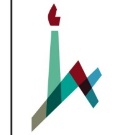 טופס מסקנות שיפוט עבודת דוקטור – על ידי המדריך (נא להקליד. השדות האפורים יתרחבו בעת ההקלדה)שם המדריך:         מספר ת"ז:      מחלקה:         מוסד:      כתובת:      עבודת הדוקטור של (שם התלמיד):        הינך מתבקש/ת להחזיר לרשות:          1. טופס מסקנות והערכה;          2. חוות דעה מנומקתלתשומת לבך, חוות הדעה הכתובה מועברת לתלמיד במלואה, יחד עם חוות הדעת של השופטיםא. מסקנה  (נא לסמן)     העבודה ראויה להתאשר כעבודת דוקטור ללא תיקונים.ב. סיכום הערכה: (נא לסמן)ג. הערכת העבודה בהקשר של  פרס (נא לסמן)עבודת דוקטור זו ראויה לפרס (3% עליונים) – יש לפרט נימוקים לפרס במסגרת חוות הדעה בפיסקה נפרדת.       כן                 לא  מאת:                    חתימה:             תאריך:      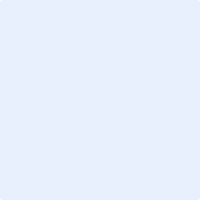 לא רלבנטיחלשהבינוניתטובהטובה מאדמצטיינת (5% עליונים)איכות הרקע התיאורטי והעיונישליטה במקורות ובשפותשליטה בשיטות מחקר, איכות הביצוע ועיבוד הנתוניםמידת המקוריות והחידוש בגישה ובממצאיםיוזמה ועצמאותביקורתיותאיכות הכתיבה וההגשה: לשון, סגנון, עריכה, שטף, בהירות (כולל טבלאות ושרטוטים)